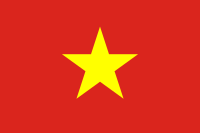 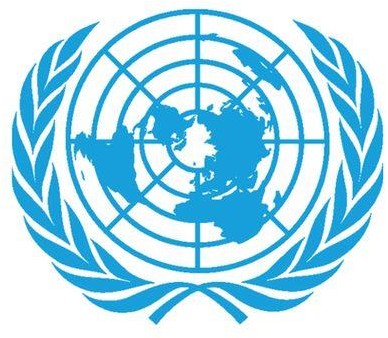  The Legality Of EuthanasiaCountry: VietnamCommittee : LegalTopic: Legality of EuthanasiaDelegate: Zeynep Rana Hançer	As Delegate of Vietnam. Euthanasia, often known as assisted suicide, is a practice in which a terminal ill patient ends his or her own life with the help of a doctor. In Vietnam, there are no specific laws concerning euthanasia as well as any law against suicide. For this reason, there is a possibility that it is categorized by the law as the same as the act of murder, making it an illegal practice. Euthanasia is not murdering it should be legalized by the law and applied by the medical system in Vietnam.	When we are talking about euthanasia, it has to be clear that it is restricted to only a few extreme cases of terminal illness, in cases which the patients have absolutely no chances of recovering physically or mentally or both of them. Furthermore, it can only be applied with the approval of the patients themselves and their families. So, it is more ethical to let them suffer because they have no money.Their families will not have to watch one of their members to suffer, knowing that they cannot recover anymore. In general, not only that euthanasia physically benefits that patient by releasing them from their pains, it also provides emotional, ethical, and economical benefits.	There are arguments against euthanasia, saying that it is an immoral thing to do because it is similar to murdering. However, those critics have forgotten about other cases that concerns death such as the death penalty and abortion. In those two cases, other people decide upon the fate of the prisoner or the fetus. If a group of people has the right to end a human’s life, why cannot an individual do that to himself?	Generalizing, euthanasia should be legalized in Vietnam because it is an act of mercy to the patients. If it is applied correctly, euthanasia gives several benefits to the patients and their communities. So, if a thing is beneficial and does not violate any law as well as harming anything, why should it not be encouraged?